ФЕДЕРАЛЬНАЯ СЛУЖБА ГОСУДАРСТВЕННОЙ СТАТИСТИКИТЕРРИТОРИАЛЬНЫЙ ОРГАН ФЕДЕРАЛЬНОЙ СЛУЖБЫ
ГОСУДАРСТВЕННОЙ СТАТИСТИКИ ПО САМАРСКОЙ ОБЛАСТИ(САМАРАСТАТ)Население Борского муниципального района
по состоянию в бракепо данным Всероссийской 
переписи населения 2010 годаСтатистический сборникСАМАРА - 2012Редакционная коллегия:Г.И.Чудилин  -  Председатель редакционной коллегииНаселение Самарской области по состоянию в брке:                  Статистический сборник./ Самарастат, 2012 – 107с.Статистический сборник содержит данные о численности городского и сельского населения, мужчин и женщин в возрасте 16 лет и более по возрастным группам и состоянию в браке.Для высшего управленческого персонала, работников органов управления и финансово-экономических служб предприятий и организаций, научных, предпринимательских и банковских кругов, профессорско-преподавательского состава, аспирантов и студентов экономических вузов, других заинтересованных пользователей.ПРЕДИСЛОВИЕВ сборнике содержатся данные о численности сельского населения, мужчин и женщин ввозрасте 16 лет и более по возрастным группам исостоянию в браке.Представленные в сборнике таблицы с итогами переписи содержат информацию о населении Самарской областив целом, и по муниципальным образованиям. Итоги представлены в абсолютных и относительных показателях.В таблицах сборника, имеющих территориальный уровень ниже 
муниципальных районов по некоторым показателям может отсутствовать баланс на итоговые строки, так как часть данных не публикуется в целях обеспечения конфиденциальности первичных статистических данных о населении в соответствии с Федеральным законом от 27.07.06г. №152-ФЗ «О персональных данных» и Федеральным законом от 29.11.07г. №282-ФЗ «Об официальном статистическом учете и системе государственной статистики в Российской Федерации».В сборнике приняты условные обозначения:г.           –      городпгт.       –      поселок городского типа-          –      явление отсутствуетнаселениЕ Самарской области
по состоянию в бракеПо данным Всероссийской переписи населения 2010 года 1513,9 тысяч мужчин и женщин в возрасте 16 лет и старше состояли в браке, из них 88% – 
в зарегистрированном и 12% – в гражданском. В сравнении с итогами переписи населения 2002 года число лиц, состоящих в браке, в области уменьшилось 
на 34,9 тысяч человек (на 2,3%).Брачная структура населения в возрасте 16 лет и более,  характеризуется следующими данными:Кроме того 40 человек в возрасте моложе 16 лет указали, что они состоят в браке, из них 18 человек – в незарегистрированном (в 2002 году, соответственно 27 человек и 15 человек).За межпереписной период  на 13,3 тысяч человек сократилась численность лиц, никогда не состоявших в браке. Мужчин и женщин, не соединивших себя узами Гименея – более 538 тысяч, что составляет 20% от числа лиц, ответивших на вопросы о состоянии в браке.  У женщин по сравнению с мужчинами меньше доля никогда не состоявших в браке – 16,4% против 24,7%. В то же время среди женщин больше доля разведенных официально и разошедшихся - 13% против 8% у мужчин.При переписях населения 2002 и 2010 гг. дополнительно была получена информация от лиц, состоящих в браке, зарегистрирован ли их брак органами ЗАГС.В 2002 г. почти каждый двенадцатый брачный союз не был зарегистрирован в органах ЗАГС (61 тысяча или 7,9%). По сравнению с предыдущей переписью число мужчин и женщин, состоящих в незарегистрированном браке, возросло практически в полтора раза и в 2010 г. уже 92 тысячи супружеских пар (12,2%) состояли в незарегистрированном браке.За межпереписной период на 0,7 тысяч человек возросла численность вдовых. Большинство вдовых (54%) находилось в возрасте 70 лет и старше. Так как смертность мужчин выше смертности женщин, особенно в старших возрастах, вдов в 6 раз больше, чем вдовцов.Брачное состояние населения(На 1000 человек в возрасте 16 лет и более, указавших состояние в браке)В расчете на 1000 человек населения число лиц, состоящих в браке, в целом по области уменьшилось с 578 человек в 2002 году до 567 человек в 2010 году. В Приволжском федеральном округе по данным переписи 2010 года этот показатель составил 580 человек, а в Российской Федерации – 573 человека.Число лиц, состоящих в незарегистрированном браке, в расчете на 1000 человек населения, в целом по области увеличилось за межпереписной период 
с 46 до 69. В Приволжском федеральном округе по данным переписи 2010 г., также как и в Российской Федерации, данный показатель составил 76 человек.Население Самарской области по состоянию в браке(На 1000 человек в возрасте 16 лет и более, указавших состояние в браке)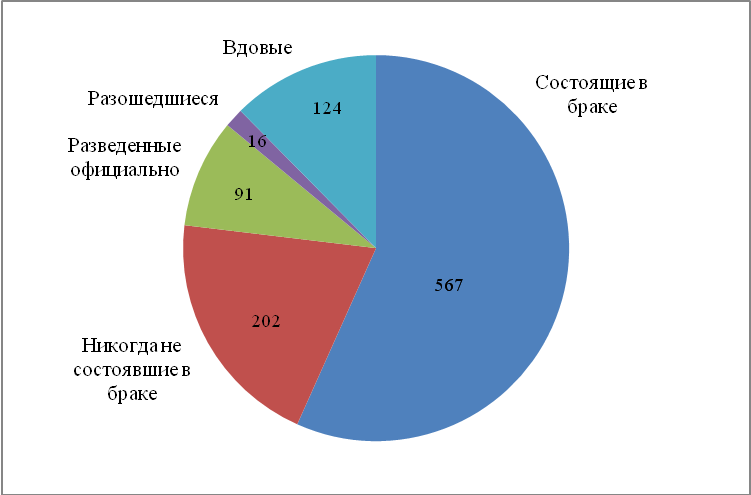 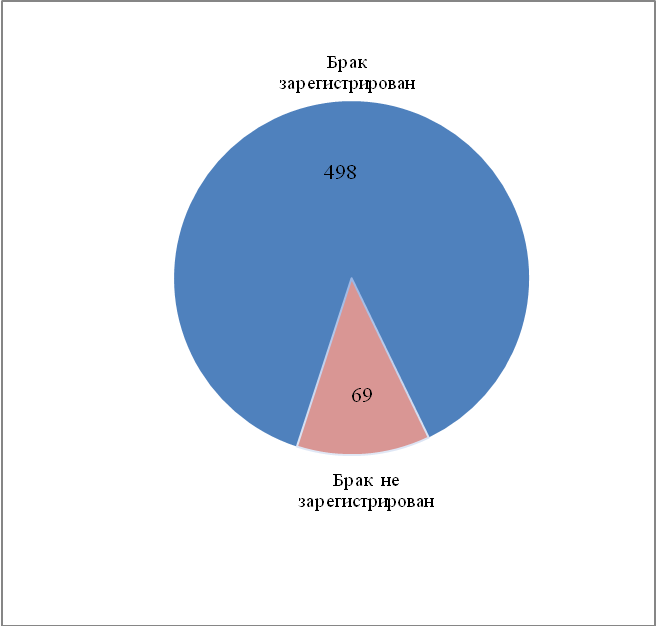 Существуют возрастно-половые различия брачного состояния населения области. Так, из числа мужчин в возрасте 16 лет и старше состоят в браке 63,3%, среди женщин - лишь 51,3%.Состояние в браке мужчин и женщин(На 1000 человек соответствующего пола и возраста, указавших состояние в браке)В то же время, среди молодежи (16-29 лет) лишь 28,7% мужчин женятся (состоят в браке), у девушек этот показатель (число замужних) выше и составляет 40,2%.За межпереписной период на 7,4% возросло число официально разведенных и разошедшихся. По данным переписи 2010 года в Самарской этот показатель составил 286,7 тыс. человек (в 2002 г. – 266,7 тыс. человек).Инициаторами разводов чаще всего являются женщины, об этом свидетельствуют цифры: из общего числа женщин в возрасте 16 лет и старше разведены 13%, среди мужчин – лишь 8%. На 100 мужчин, находящихся в разводе, в области приходится 201 разведенная женщина, в Приволжском федеральном округе – 187, в России – 189 женщин. Это говорит о том, что для женщин вступление в повторный брак весьма затруднено из-за диспропорции населения по половому и возрастному составу. Немаловажным обстоятельством является то, что женщина в современном обществе становится всё более независимой (во всех отношениях, в том числе и материальном).Среди молодёжи (население в возрасте 16-29 лет) эта диспропорция более существенна: разведённых молодых женщин по данным переписи 2010 года – 5,4%, в то время как разведённых молодых мужчин только 2,6%.Брачное состояние городского и сельского населения(на 1000 человек соответствующего пола в возрасте 16 лет и более, указавших состояние в браке)Различия в возрастно-половой структуре, а также в социально-экономических условиях жизни отражаются на показателях брачного состояния городского и сельского населения.Доля состоящих в браке, а также вдовых, в сельской местности выше, чем среди городских жителей. Городские жители, напротив, позднее вступают в брак и среди них выше доля разведенных.Среди муниципальных образований Самарской области самый высокий уровень состоящих в браке в Исаклинском (579 человек из 1000), 
Большечерниговском (575 человек) и Богатовском (570 человек) муниципальных районах. Минимальное значение данного показателя наблюдалось 
в городских округах Новокуйбышевск, Чапаевск и Самара – 502, 497 
и 485 человек соответственно.Наиболее распространены неформальные брачные союзы среди 
населения Сызранского и Приволжского муниципальных районов – 82 человека 
из 1000 состоят в незарегистрированном браке, Елховского муниципального района – 81 человек и Шигонского муниципального района – 80 человек. Меньше всего незарегистрированных браков в расчете на 1000 человек населения в Волжском (54 человека), Большеглушицком (53 человека) и Нефтегорском (52 человека) муниципальных районах.Доля мужчин и женщин, никогда не состоявших в браке высока в городском округе Самара – 183 человека из 1000,  Шенталинском муниципальном районе – 172 человека,  городском округе Тольтти – 170 человек. Наименьшее значение этого показателя было отмечено в городском округе Отрадный – 126 человек, городском округе Октябрьск и Шигонском муниципальном районе – по 114 человек и Богатовском муниципальном районе – 95 человек.1. НАСЕЛЕНИЕ САМАРСКОЙ ОБЛАСТИ, СОСТОЯЩЕЕ В БРАКЕ(по данным переписей населения)2. распределение населения самарской области 
в возрасте 16 лет и старше по состоянию в браке на 1000 человек 
соответствующего пола, УКАЗАВШИХ СОСТОЯНИЕ В БРАКЕ(по данным переписей населения)3. распределение населения самарской области 
в возрасте 16 лет и старше по состоянию в браке  (по данным переписей населения)4. распределение населения в возрасте 16 лет и старше по состоянию в браке, полу и возрасту(по данным переписей населения)Продолжение таблицы 4Продолжение таблицы 4Продолжение таблицы 4Продолжение таблицы4Продолжение таблицы 45. НАСЕЛЕНИЕ ПО ВОЗРАСТНЫМГРУППАМ, ПОЛУ И СОСТОЯНИЮ В БРАКЕПродолжение таблицы 5Продолжение таблицы 5 НАСЕЛЕНИЕ ПО ВОЗРАСТНЫМ ГРУППАМ, ПОЛУВ РАЗРЕЗЕ СЕЛЬСКИХ ПОСЕЛЕНИЙПродолжение таблицы 6МЕТОДОЛОГИЧЕСКИЕ ПОЯСНЕНИЯВсероссийская перепись населения 2010 года была подготовлена с учетом отечественного и зарубежного опыта, широкого научного обсуждения, рекомендаций ООН и других международных организаций. В методологию переписи по сравнению с прошлыми переписями населения внесен ряд новых положений, которые отражены в пояснениях к издаваемым томам с итогами переписи.Метод переписи. При Всероссийской переписи 2010 года, как и в предыдущих переписях, был использован метод опроса населения и заполнения переписных листов (вопросников) специально обученными переписчиками. Переписчики обходили все помещения своего счетного участка. Вопросы задавались населению в той формулировке, которая дана в переписных листах. Запись сведений в переписные вопросники производилась со слов, опрашиваемых, без предъявления каких-либо документов, подтверждающих правильность ответов. Сбор сведений осуществлялся также на стационарных участках и, в исключительных случаях, с использованием телефонной связи.После проведения переписи населения на территории Самарской области в соответствии с Федеральным законом «О Всероссийской переписи населения» по лицам, отказавшимся участвовать в переписи (21,7 тыс. человек), и лицам, которых переписчики не застали дома за весь период проведения переписи (56,2 тыс. человек), сведения были получены из административных источников. В переписных листах по этим лицам только был отмечен пол и записана дата рождения.Время и территория переписи. Всероссийская перепись населения была проведена с 14 по 25 октября 2010 года по состоянию на 0 часов 14 октября 2010 года. 
В каждый из двенадцати дней переписи (единых для всей страны, кроме отдаленных и труднодоступных территорий) переписчики вели опрос населения относительно 
момента счета населения – 0 часов 14 октября 2010 года. Необходимость установки 
такого момента связана с непрерывным изменением населения (рождения, смерти, переезды людей из одного места жительства в другое).Категории переписываемого населения. В 2010 году, как и в 2002 году, 
переписывалось постоянное население. Перепись проводилась по месту постоянного (обычного) жительства населения, которым является населенный пункт, дом,
 квартира, где опрашиваемый проживает постоянно. Это место могло совпадать или не совпадать с адресом, по которому человек зарегистрирован (прописан). Единицей места проживания считалось жилое помещение, в понятие которого входили:а) квартира в многоквартирном доме (включая квартиру в общежитии квартирного типа);б) индивидуальный (одноквартирный) дом (изба, сторожка, коттедж или другое одноквартирное строение);в) комната в общежитии (неквартирного типа)г) номер, комната в гостинице и других учреждениях для временного пребывания населения, где были постоянно проживавшие;д) любое другое помещение, приспособленное для жилья (вагончик, бытовка, хозблок, баржа и т. п.);е) палата, отделение и др. (в зависимости от того, как ведется учет в соответствующих организациях) в учреждениях социального и медицинского назначения (домах ребенка, детских домах, школах-интернатах для детей сирот и детей, оставшихся без попечения родителей, специальных (коррекционных) школах-интернатах для детей-сирот и детей, оставшихся без попечения родителей, детских домах-школах, домах-интернатах для престарелых и инвалидов, в больницах для больных с хроническими заболеваниями и т.п.), в казармах, местах заключения, религиозных организациях. В каждом жилом помещении переписывались все постоянно (обычно) проживавшие в нем, включая и тех, кто на момент переписи временно отсутствовал.Ниже приводится порядок переписи отдельных категорий населения, определение места постоянного (обычного) жительства которых могло вызвать затруднения.1. Лица, постоянно проживавшие в данном помещении и выехавшие на срок 
до 1 года в командировку (в другой населенный пункт Россииили за границу, включая командировки по линии органов государственной власти), на работу по контракту с российскими или зарубежными организациями (включая работу вахтовым методом) или учебу, а также, выехавшие, независимо от срока, на отдых, лечение, для посещения родственников или знакомых, религиозного паломничества и т.п., переписывались по месту их постоянного жительства с отметкой о временном отсутствии.2. Граждане России, выехавшие в длительные служебные командировки 
(на 1 год и более) за границу по линии органов государственной власти Российской Федерации, и находившиеся вместе с ними члены их семей, переписывались по месту их нахождения.3. Студенты высших и средних профессиональных образовательных учреждений и учащиеся учреждений начального профессионального образования, проживавшие по месту обучения, переписывались по месту их учебы.4. Лица, призванные на военно-учебный сбор, переписывались дома вместе с членами их домохозяйств с отметкой о временном отсутствии.5. Военнослужащие, проходившие военную службу по контракту и проживавшие на открытой территории, переписывались вместе с членами их домохозяйств в общем порядке.6. Военнослужащие, проходившие военную службу по призыву и по контракту и проживавшие на закрытой территории, переписывались по месту их нахождения.7. Члены экипажей российских торговых и пассажирских судов, находившихся в дальнем плавании, переписывались с отметкой о временном отсутствии в том месте, где постоянно проживало домохозяйство, в состав которого они входили.Члены экипажей судов (кроме имевших домохозяйство), зарегистрированные по судну или по организации, в которой работали, переписывались до выхода в море по местунахождения организации.8. Находившиеся в местах предварительного заключения лица, 
арестованные в административном порядке, задержанные по подозрению
в совершении преступления, находившиеся под следствием, а также лица, в отношении которых приговор не вступил в силу, переписывались по месту своего постоянного (обычного) жительства с отметкой о временном отсутствии.9. Лица, находившиеся в местах предварительного заключения, в отношении которых приговор вступил в силу, а также лица, отбывавшие наказание в местах лишения свободы, переписывались по месту их нахождения.10. Постоянно проживавшие в Российской Федерации иностранные граждане 
(т. е. лица, имевшие гражданство зарубежного государства) и лица без гражданства переписывались по месту их жительства в общем порядке.11. Лица (независимо от их гражданства), прибывшие в Российскую Федерацию на срок 1 год и более на работу по контрактам c российскими и иностранными организациями (кроме иностранных граждан, работавших в представительствах иностранных государств и международных организаций) или учебу, переписывались как постоянные жители России там, где они обычно проживали в Российской Федерации.12. Лица (независимо от их гражданства), прибывшие из зарубежных стран в Российскую Федерацию на постоянное жительство или в поисках убежища 
(независимо от того, получили они разрешение на жительство или нет),
переписывались как постоянные жители Российской Федерации в том месте, где их застала перепись.13. В гостиницах, больницах, домах отдыха, санаториях и т. п. переписывались только те лица, которые не имели другого местажительства.14. Лица, не имевшие постоянного места жительства (например, бездомные), переписывались там, где их застала перепись.Все перечисленные категории населения (кроме категории, указанной в пункте 2) вместе с населением, переписанным по месту своего постоянного (обычного) 
жительства, составили численность постоянного населения Российской Федерации, находившегося на территории страны.При Всероссийской переписи населения2010 года были учтены по сокращенной программе также лица, временно находившиеся на территории России на дату переписи, но постоянно проживавшие за рубежом. В численность населения этой 
категории вошли лица (независимоот их гражданства), прибывшие в Российскую Федерацию на срок до 1 года на учебу или работу, прибывшие независимо от срока на отдых, для лечения, в гости к родственникам или знакомым, атакже транзитные мигранты.Жители России (кроме указанных в пункте 2), выехавшие на 1 год и более 
в командировку, на работу по контрактам с российскими или иностранными
организациями, на учебу за пределы Российской Федерации, не учитывались при
переписи населения.При переписи также не учитывались: иностранные граждане, работавшие в представительствах иностранных государств в Российской Федерации и проживавшие с ними члены их домохозяйств; иностранные граждане, работавшие в представительствах международных организаций, и иностранные граждане, прибывшие
в Российскую Федерацию в составе делегаций иностранных государств или международных организаций.Контрольные мероприятия. Для полноты охвата населения, исключения случаев повторныхз аписей и пропусков отдельных лиц в период переписи и после нее осуществлялись контрольные мероприятия. На людей, имевших не одно местожительства, заполнялись наряду с переписными листами формы КС «Список лиц для контроля за заполнением переписных листов» и выдавалась справка о прохождении переписи, чтобы исключить их повторный учет. Справка выдавалась также тем, кто был переписан без указания места постоянного жительства (бездомным, переезжавшим с одного места жительства на другое, если перепись застала их в пути) и временно находившимся на территории России, но постоянно проживающим за рубежом.Сразу же после переписи в течение четырех дней с 26 по 29 октября 2010 года был проведен контрольный обход 10% жилых помещений в каждом счетном участке для проверки полноты и правильности переписи. Люди, пропущенные в ходе 
переписи и выявленные во время контрольного обхода, вносились в переписные 
листы, а ошибочно переписанные исключались из них.Программа Всероссийской переписинаселения 2010 года (перечень вопросов переписных листов для сбора сведений о населении) содержала вопросы для постоянного населения, а также сокращенный перечень вопросов для лиц, временно находившихся на территории Российской Федерации.Образцы форм переписных листов даны в Приложении.Постоянному населению задавались вопросы в отношении состава 
домохозяйств, демографической и национальной характеристик, гражданства, 
состояния в браке, образования, владения языками, источников средств к существованию, наличия работы на предшествующей переписи неделе, статуса занятого
населения, поиска работы для лиц, неимевших работы, миграции и рождаемости (формаЛ), а также жилищных условий (форма П).Лица, временно находившиеся натерритории Российской Федерации на дату
переписи, но постоянно проживавшие за рубежом, были переписаны по краткой 
программе (форма В).Итоги переписи. Данные переписи населения 2010 года, полученные на основе автоматизированной обработки заполненных переписных листов, публикуются 
о населении Самарской области, постоянно проживающем на дату переписи 
на территории области. Cостояние в браке. Данные о состоянии в браке, представленные
в таблицах 5 и 6, получены на основе ответов на вопрос 5 переписных листов 
формы Л, который задавался всем лицам в возрасте 16 лет и более. В случаях, когда опрашиваемый моложе 16 лет действительно состоял в браке, в вопросе 5 проставлялся соответствующий ответ. Население по состоянию в браке классифицировалось как:-состоящие в браке (зарегистрированном или незарегистрированном, то есть фактическом); - никогда не состоявшие в браке (ни в зарегистрированном, ни внезарегистрированном); - вдовые; - разведенные официально (лица, которые, ранее состояли в зарегистрированном браке, а на дату переписи не состоят в браке и развод оформлен органами ЗАГС);-разошедшиеся (лица, которые раньше состояли в незарегистрированном браке, а на дату переписи разошлись, а также, те, кто состоял в зарегистрированном браке, разошелся, но развод не оформлен органами ЗАГС).Установленный законом минимальный возраст вступления в брак в Российской Федерации – 18 лет как для мужчин, так и для женщин. По решению органов
местного самоуправления он может быть снижен в отдельных случаях до 16 лет.Городское и сельское население. В настоящем сборнике приводятся данные о распределении населения на городское и сельское по месту его постоянного жительствав городских или сельских населенных пунктах. Городскими, как и в предыдущих переписях, считаются населенные пункты, утвержденные законодательными актами в качестве городов и поселков городского типа. Все остальные населенные пункты считаются сельскими.Н.Е. Фомина       -  члены редакционной коллегииГ.В. Бакина         -ТелефонОтветственные исполнителиЕ.Е. СорочкинаМ.А.БарминаЮ.В. Куликовская263-89-65336-86-25336-86-25Оба полаОба полаМужчиныМужчиныЖенщиныЖенщины2002 г.2010 г.2002 г.2010 г.2002 г.2010 г.Население в возрасте 
16 лет и более, тыс. человек2695,12744,51217,41228,91477,71515,6       из них:никогда не состоявшие в браке551,6538,3300,6295,5251,0242,8состоящие в браке1548,81513,9773,0756,5775,8757,4состоящие в зарегистрированном браке1426,61329,3711,6664,0715,0665,3состоящие в незарегистрированном браке122,2184,661,492,560,892,1вдовые312,0329,742,246,3269,8283,4разведенные официально 
и разошедшиеся266,7286,792,495,1174,3191,6МужчиныМужчиныМужчиныМужчиныЖенщиныЖенщиныЖенщиныЖенщиныникогда не состоявшие
в бракесостоя-щие
в бракевдовыеразведен-ные и разошед-шиесяникогда не состоявшие
в бракесостоя-щие
в бракевдовыеразведенные и 
разошед-шиесяВсе население в возрасте 
16 лет и более2486343980165513192130в том числе 
в возрасте, лет:16 – 1998514-1936611320 – 24785203-1259037123625 – 29418525156273620710030 – 3422067331041516811515235 – 391297365130976792919540 – 447877311138666725121045 – 495680017128506688120150 – 5440820291124264713018255 – 592883542953859220416660 лет и старше13772166492934353693Мужчины и 
женщиныМужчины и 
женщиныМужчиныМужчиныМужчиныЖенщиныЖенщиныгородское населениесельское населениесельское населениегородское населениесельское населениегородское населениесельское населениеНикогда не состоявшие
в браке204193193248246169147Состоящие в браке562590590633637505548в том числе:зарегистрированном494516516556558444480незарегистрированном68747477806168Вдовые1201371373842186219Разведенные официально и разошедшиеся1148080817514085из них:разведены официально986565685912270разошедшиеся16151513161815Заместитель руководителяТерриториального органаФедеральной службы государственной статистики по Самарской области      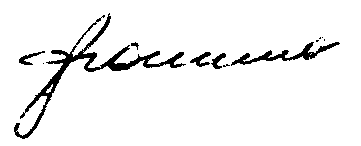 Н.Е. ФоминаВсе населениеВсе населениеГородское населениеГородское населениеСельское населениеСельское населениемужчиныженщинымужчиныженщинымужчиныженщиныНаселение в возрасте 16 лет и более
1959 г.4839904848743115613132631724291716071970 г.6321706442244611824680641709881761601979 г.7688077710626031216051911656861658711989 г.8158598219216546606606181611991613032002 г.7730327757406165796195981564531561422010 г.7565037573895989956014311575081559582010 г. в % к:1959156,3156,2192,3192,091,390,91970119,7117,6129,9128,592,188,5197998,498,299,399,495,194,0198992,792,191,591,097,796,7200297,997,697,197,1100,799,9МужчиныСосто-ящие
в бракеНикогда не 
состоявшие
 в бракеВдовыеРазошед-шиесяЖенщиныСосто-ящие
в бракеНикогда не 
состоявшие
 в бракеВдовыеРазошед-шиесяВсе населениеВсе население1979 г.54141814271979 г.462333148571989 г.72818825591989 г.600128181912002 г.64024935762002 г.5271711831192010 г.63424839792010 г.513165192130Городское
 населениеГородское 
население1979 г.54441429131979 г.464338134641989 г.72618825611989 г.5291371701012002 г.63325534792002 г.5161802211292010 г.63324838812010 г.505169185141Сельское 
населениеСельское 
население1979 г.53043515201979 г.455314200311989 г.73919226431989 г.63889229442002 г.66922440672002 г.577131221712010 г.63724642752010 г.54814721986Состо-ящие
в бракеНикогда не состо-явшие
в бракеВдовыеРазошед-шиесяСосто-ящие
в бракеНикогда не состо-явшие
в бракеВдовыеРазошед-шиесяВсе населениеВсе населениеВсе населениеВсе населениеВсе населениеВсе населениеВсе населениеВсе населениеВсе населениеВсе населениеМужчиныЖенщины1979 г.76880723273719338386081979 г.771062203230247322958181989 г.81585921115228147651751989 г.8219211758622474341239622002 г.77303230059442149924292002 г.7757402510582698261742692010 г.75650329547646276951492010 г.7573892427992834011915802010 г. в % к:2010 г. в % к:1979 г.98,4127,0239,3246,41979 г.98,2119,5114,6199,91989 г.92,7139,9164,4146,01989 г.92,1138,1114,5154,52002 г.97,998,3109,8102,92002 г.97,696,7105,0109,9Городское населениеГородское населениеГородское населениеГородское населениеГородское населениеГородское населениеГородское населениеГородское населениеГородское населениеГородское населениеМужчиныЖенщины1979 г.60312118399114628322841979 г.605191173479174576844871989 г.65466016937622376558381989 г.6606181530971895941128732002 г.61657924824832750766482002 г.6195982157102099151550812010 г.59899523461135880767632010 г.6014312009582210841673082010 г. в % к:2010 г. в % к:1979 г.99,3127,5245,3237,81979 г.99,4115,8126,6198,01989 г.91,5138,5160,4137,51989 г.91,0131,3116,6148,22002 г.97,194,5109,6100,22002 г.97,193,2105,3107,9Сельское населениеСельское населениеСельское населениеСельское населениеСельское населениеСельское населениеСельское населениеСельское населениеСельское населениеСельское населениеМужчиныЖенщины1979 г.16568648746471063241979 г.1658712975172746113311989 г.16119941776577193371989 г.1613032276557840110892002 г.156453523469399157812002 г.1561423534859911191182010 г.1575086086510396183862010 г.1559584184162317242722010 г. в % к:2010 г. в % к:1979 г.95,1124,9220,7290,71979 г.94,0140,685,7214,21989 г.97,7145,7180,1196,91989 г.96,7183,8107,7218,92002 г.100,7116,3110,6116,52002 г.99,9118,4104,0127,01979 г.1979 г.1989 г.1989 г.2002 г.2002 г.2010 г.2010 г.На 1000 человек данного пола и возрастаНа 1000 человек данного пола и возрастаНа 1000 человек данного пола и возрастаНа 1000 человек данного пола и возрастаНа 1000 человек данного пола и возрастаНа 1000 человек данного пола и возрастаНа 1000 человек данного пола и возрастаНа 1000 человек данного пола и возраста1979 г.1979 г.1989 г.1989 г.2002 г.2002 г.2010 г.2010 г.1979 г.1979 г.1989 г.1989 г.2002 г.2002 г.2010 г.2010 г.мужчиныженщинымужчиныженщинымужчиныженщинымужчиныженщинымужчиныженщинымужчиныженщинымужчиныженщинымужчиныженщиныСостоящие в бракеСостоящие в бракеСостоящие в бракеСостоящие в бракеСостоящие в бракеСостоящие в бракеСостоящие в бракеСостоящие в бракеСостоящие в бракеСостоящие в бракеСостоящие в бракеСостоящие в бракеСостоящие в бракеСостоящие в бракеСостоящие в бракеСостоящие в бракеСостоящие в бракеВсе население768734770985815839821898772698775386756503757389726585726600640527634513в том числе 
в возрасте, лет:16 – 19269411699294810780152070141051431324105311201364146120 – 24595628617241407642542898552112269914735740758838560722741720337125 – 29110801114296994061050797078180403686978032280179875679258065052562030 – 3487011846391129301141908079679135802688445887282283081272169767368135 – 3989546871341111161118298481282047821718138189281985280077971873667940 – 44102780977507855575961102533100604765567111390980085877080271377367245 – 49873388083078214760019755596421852738215692376285773981969380066850 – 54894938620987010828498936187751906748819192869187671283766082064755 – 59352804094471492652404869345669822797985393258188763784560683559260 лет и старше10422981312132761115715167662144230162543138245867287837340790364772343возраст неуказан737720233343542825ххххххххГородское 
население603058605128654640660595616271619275598995601431723583726592633515633505в том числе 
в возрасте, лет:16 – 1922489038247984721238545685232432696331091360155820 – 24486386991033480509982405742677217123732840856238657622440120236125 – 29922459583879506844595898766198564996617780278475577257863452961830 – 34733357156991978943196612663586662496968687581283079671967767867435 – 39717366924692845944676631563963670226530389180585378677969773966240 – 44806447721266276642477992279347599405513890678785875680269277665045 – 49655246158562778603497789477888649846294291875385372182067580064750 – 54689886506568550656527290272377695366883892468686969583964782162755 – 59267313085654277503004009137224647886376392758188162684759483857960 лет и старше729695480910247187332128739110559127413109013860281832338788359773340возраст неуказан636320233083232423хххххххх1979 г.1979 г.1989 г.1989 г.2002 г.2002 г.2010 г.2010 г.На 1000 человек данного пола и возрастаНа 1000 человек данного пола и возрастаНа 1000 человек данного пола и возрастаНа 1000 человек данного пола и возрастаНа 1000 человек данного пола и возрастаНа 1000 человек данного пола и возрастаНа 1000 человек данного пола и возрастаНа 1000 человек данного пола и возраста1979 г.1979 г.1989 г.1989 г.2002 г.2002 г.2010 г.2010 г.1979 г.1979 г.1989 г.1989 г.2002 г.2002 г.2010 г.2010 г.мужчиныженщинымужчиныженщинымужчиныженщинымужчиныженщинымужчиныженщинымужчиныженщинымужчиныженщинымужчиныженщиныСельское 
население165676165857161199161303156427156111157508155958735593739638669577637548в том числе 
в возрасте, лет:16 – 19446266146923082821558199107017152271861588137420 – 2410924162627927132564928943552791002940173438176224850520741425 – 29185561845819900206201179414205121981414579487575888958973550762730 – 34136761307020952198711467015549140191477285588282789972679265171735 – 39178101788818271173621849718084151491607889587584788477980872176040 – 44221362053812279117142261121257166161597591985085785780380076676245 – 49218141924515436156521966118533202891921493979587381981677679774750 – 54205052114418460171971645915374211381935394570990178382872881872655 – 59854910088172151494086028445174911609094958290967883266882765160 лет и старше3126026503302902838338923336713513029232885301856348795380766351возраст неуказан1014--263142ххххххххНикогда не состоявшие в бракеНикогда не состоявшие в бракеНикогда не состоявшие в бракеНикогда не состоявшие в бракеНикогда не состоявшие в бракеНикогда не состоявшие в бракеНикогда не состоявшие в бракеНикогда не состоявшие в бракеНикогда не состоявшие в бракеНикогда не состоявшие в бракеНикогда не состоявшие в бракеНикогда не состоявшие в бракеНикогда не состоявшие в бракеНикогда не состоявшие в бракеНикогда не состоявшие в бракеНикогда не состоявшие в бракеНикогда не состоявшие в бракеВсе население232685203189211149175855300535251009295476242799220154188128249171248165в том числе 
в возрасте, лет:16 – 19109414991679039078909111890101777723686622297689196887698693498593620 – 248496654329643673716496932678641043187529958037159935176054378559025 – 29218731700525647159724303227323546983537015811919512035222141827330 – 3468466425128259834178271210526207187596962947015910722015135 – 3939563544753071409812753614379115993933585190661299740 – 4425993542362441668079701076897036232940426350786645 – 4912723261278330505521620059456106133130304645565050 – 549634933185232253425533543715661104019283240404255 – 5929233169793269140327242747506884712322436283860 лет и старше504766711521312626141313527541167942773912331329возраст неуказан52413759493068хххххххх1979 г.1979 г.1989 г.1989 г.2002 г.2002 г.2010 г.2010 г.На 1000 человек данного пола и возрастаНа 1000 человек данного пола и возрастаНа 1000 человек данного пола и возрастаНа 1000 человек данного пола и возрастаНа 1000 человек данного пола и возрастаНа 1000 человек данного пола и возрастаНа 1000 человек данного пола и возрастаНа 1000 человек данного пола и возраста1979 г.1979 г.1989 г.1989 г.2002 г.2002 г.2010 г.2010 г.1979 г.1979 г.1989 г.1989 г.2002 г.2002 г.2010 г.2010 г.мужчиныженщинымужчиныженщинымужчиныженщинымужчиныженщинымужчиныженщинымужчиныженщинымужчиныженщинымужчиныженщиныГородское 
население183947173448169373153090248195215666234611200958221167188137255180248169в том числе 
в возрасте, лет:16 – 19842758440673567688589352885591576395283897490096788798693898493920 – 24690234941451744336338222259466844146222157939759738076455978660225 – 29180381570120306146433606824328443032945515712819313435323341527530 – 3455175922100159084143601077320985159296667907715611521515435 – 39306030435891658971776690112161008838355455847312410240 – 4419232877283938155720628555226128222937455755717245 – 498872318211026223929554940005293122829314148495450 – 54700334613722688243847932842502893517282843344655 – 591952128720240199324081858446674012302138244160 лет и старше32942938098757176097831832951242273411321130возраст неуказан44313753442968ххххххххСельское 
население487382974141776227655234035343608654184121610619290224131246147в том числе 
в возрасте, лет:16 – 19251391476116823100511836216186147291338498284297281098491098692220 – 24159434915126233531147108398199041307858622260620373945077953925 – 29383513045341132969642995103955915164622045734815543226230 – 341329503281075034671332522228308334111341726824213735 – 39896501163955126358463163151145247628111381517140 – 44676665785351235972521679082828552684271004345 – 4938594367342815926511945813173938226627763250 – 5426315874805379875421529633125323245026592455 – 59971188259868410316889602116914394025422460 лет и старше1753374343436985433529222167538105417382026возраст неуказан810--651-хххххххх1979 г.1979 г.1989 г.1989 г.2002 г.2002 г.2010 г.2010 г.На 1000 человек данного пола и возрастаНа 1000 человек данного пола и возрастаНа 1000 человек данного пола и возрастаНа 1000 человек данного пола и возрастаНа 1000 человек данного пола и возрастаНа 1000 человек данного пола и возрастаНа 1000 человек данного пола и возрастаНа 1000 человек данного пола и возраста1979 г.1979 г.1989 г.1989 г.2002 г.2002 г.2010 г.2010 г.1979 г.1979 г.1989 г.1989 г.2002 г.2002 г.2010 г.2010 г.мужчиныженщинымужчиныженщинымужчиныженщинымужчиныженщинымужчиныженщинымужчиныженщинымужчиныженщинымужчиныженщиныВдовыеВдовыеВдовыеВдовыеВдовыеВдовыеВдовыеВдовыеВдовыеВдовыеВдовыеВдовыеВдовыеВдовыеВдовыеВдовыеВдовыеВсе население1932224721128141247428421392697784627628340118188251813518339192в том числе 
в возрасте, лет:16 – 19553104916232247000100-120 – 2470465442603537555268030203-225 – 291541182134896149145813496718171121730 – 34208165825319143502732356190121621432431535 – 39443352952734736224307612346643342563852940 – 448236407674437912968240106254147527441058115145 – 491156101261409872519901220817829974129615851788178150 – 541903197442239145852991185433166176732015823125281392913055 – 591086196313178225722440154064116274692927939220422054220460 лет и старше13474184416196731905753225020648634971216222112651124561152521166536возраст неуказан1611166104813ххххххххГородское 
население1461917449522370189588327452098843588022108418168251703417538186в том числе 
в возрасте, лет:16 – 19534736122017420000000120 – 24483473019831284441900302030225 – 29128932101695125118410772618161111730 – 34163129020415802852189294146121521332331435 – 39331263841829354603347473270943142453652740 – 44619481056336461002652181940997497431057114845 – 498947419110369081567988513367538139115821686167750 – 541564145141816116152397153382500139252115323123281373012755 – 59888145222497174781950125393183220463127341217412004120060 лет и старше9979127989156311444972491615857727107168348118656127559152515165526возраст неуказан98166531-3хххххххх1979 г.1979 г.1989 г.1989 г.2002 г.2002 г.2010 г.2010 г.На 1000 человек данного пола и возрастаНа 1000 человек данного пола и возрастаНа 1000 человек данного пола и возрастаНа 1000 человек данного пола и возрастаНа 1000 человек данного пола и возрастаНа 1000 человек данного пола и возрастаНа 1000 человек данного пола и возрастаНа 1000 человек данного пола и возрастаНа 1000 человек данного пола и возраста1979 г.1979 г.1989 г.1989 г.2002 г.2002 г.2010 г.2010 г.1979 г.1979 г.1989 г.1989 г.2002 г.2002 г.2010 г.2010 г.2010 г.мужчиныженщинымужчиныженщинымужчиныженщинымужчиныженщинымужчиныженщинымужчиныженщинымужчиныженщинымужчинымужчиныженщиныСельское 
население47037271657715784093945989410396623172126026229402214242219в том числе 
в возрасте, лет:16 – 19-193134355-1010000020 – 24221181462491117815140500325 – 292625033201242742724111219114111130 – 3445368493346554362440325215328332135 – 39112891109538162960139757644527743773640 – 44204159711173329417192431315866854106511116345 – 492622707306181742323234462436111121795189718189550 – 543395230423297059432056663748161752113530152262614155 – 591985109681509449028679335423222953623147227444421960 лет и старше34955642740424607873344790978644787499641114566150541171171575возраст неуказан730--5171-хххххххххРазошедшиесяРазошедшиесяРазошедшиесяРазошедшиесяРазошедшиесяРазошедшиесяРазошедшиесяРазошедшиесяРазошедшиесяРазошедшиесяРазошедшиесяРазошедшиесяРазошедшиесяРазошедшиесяРазошедшиесяРазошедшиесяРазошедшиесяРазошедшиесяВсе население3859195790651751239619240917422995149191580367358917711811880130в том числе 
в возрасте, лет:16 – 19433566932470193581940-3141221320 – 241914551916524178156747201531461813381539123838123625 – 2955081082163051068581461448473361297140764881671171175610030 – 3457601022510112146381315719512123741884858997410411717217210415235 – 39645912216112921739113643203231450323358641158712412517817813019540 – 4468701455087241416615864253421367222244611199514412417917913821045 – 4948151180288801508514068243631365124760511119714711817517512820150 – 5440411379682651567410973213501233324856421118313510316116111218255 – 5911986561492211318511911501933722385329361111891531539516660 лет и старше198399444954205029802324411035437346163531604682824993возраст неуказан1728-12040-1ххххххххх1979 г.1979 г.1989 г.1989 г.2002 г.2002 г.2010 г.2010 г.На 1000 человек данного пола и возрастаНа 1000 человек данного пола и возрастаНа 1000 человек данного пола и возрастаНа 1000 человек данного пола и возрастаНа 1000 человек данного пола и возрастаНа 1000 человек данного пола и возрастаНа 1000 человек данного пола и возрастаНа 1000 человек данного пола и возраста1979 г.1979 г.1989 г.1989 г.2002 г.2002 г.2010 г.2010 г.1979 г.1979 г.1989 г.1989 г.2002 г.2002 г.2010 г.2010 г.мужчиныженщинымужчиныженщинымужчиныженщинымужчиныженщинымужчиныженщинымужчиныженщинымужчиныженщинымужчиныженщиныГородское 
население32268844635583811287276633155044767631673083981621017912981141в том числе 
в возрасте, лет:16 – 19352705728260144461390314121220 – 2415744668139736411300396311903557133816411237113425 – 29456697305339964269181263558881072040805188681215510030 – 344814935385891347911152173111012616277571067811412118410415735 – 3953691104397411621011185178251194020555671288913513119413220840 – 4457961319175741329512986224841100419491651349815613019614223045 – 49404910496762113860116362200010863215165712810416612219113422150 – 54344111950713014402913119348981321923461269015310517311620055 – 59103256104148101814287104827500197723610667127911679718060 лет и старше1592815242421788079782885283933335819423469499451104возраст неуказан1624-11537-1ххххххххСельское
население632311327933711089157761918518386242722840434467717485в том числе 
в возрасте, лет:16 – 198861242104912550513131420 – 243408512555372677573411061123812311341134425 – 299421091966104312281849144822514052374561966010030 – 34946872152311592005220122482571595960529911210412535 – 39109011731551118124582498256328035557726010311212213340 – 4410741359115087128782858266827534556806410210812313145 – 497661306125912252432236327883244335471641019910912650 – 5460018461135127218422002252029332862555893959711055 – 5916695177411378321019183726131855415181818710660 лет и старше3911792712262218243589196139881120203237414348возраст неуказан14--53--ххххххххМужчиныуказавшие состояние в бракев том числев том числев том числев том числев том числев том числев том числев том числеМужчиныуказавшие состояние в бракесостоящие в бракеиз нихиз нихникогда не состоявшие в бракеразведенные официальноразошедшиесявдовыене указавшие состояние в бракеМужчиныуказавшие состояние в бракесостоящие в бракев зарегистрированном бракев незарегистрированном бракеникогда не состоявшие в бракеразведенные официальноразошедшиесявдовыене указавшие состояние в бракеСАМАРСКАЯ ОБЛАСТЬСАМАРСКАЯ ОБЛАСТЬСАМАРСКАЯ ОБЛАСТЬСАМАРСКАЯ ОБЛАСТЬСАМАРСКАЯ ОБЛАСТЬСАМАРСКАЯ ОБЛАСТЬСАМАРСКАЯ ОБЛАСТЬСАМАРСКАЯ ОБЛАСТЬСАМАРСКАЯ ОБЛАСТЬСАМАРСКАЯ ОБЛАСТЬСАМАРСКАЯ ОБЛАСТЬГородское и сельское населениеНаселение в возрасте 16 лет и более1228946119340475650366403592468295476785401660946276
35542в том числе в возрасте, лет:16 – 173466232931146549232760889173118 - 19419404056890542348239608321013137220 – 2413693313289526991190167975104318109144055403825 – 291347061308656869756872118255469857931543134384130 – 341228621192058026868257120112620799132461356365735 – 3911534811166582171697761239514379119472556612368340 – 441020839897976556655991095776891145522171062310445 – 4910982710665185273745841068959451143622151782317650 – 541135941105449067481304937043711037419593166305055 – 5910099998479822797538368962747783015074116252060 – 64800937811565485610304455146645718445749197865 – 693820337296303172841119064881748345439890770 и более9769695211667416332634158002342504248242485Возраст не указан5405928181030--1481Городское населениеНаселение в возрасте 16 лет и более98059094624959899552623872757234611640451271835880
34341в том числе в возрасте, лет:16 – 172714525503123487525359777164218 - 1934377330517293264033228026610132620 – 24111231107360217121502966838441486432644387125 – 29110509106797564994670197984430347131175107371230 – 3410118497654662495652897212098581711955294353035 – 3994227906516702256960100621121699232017473357640 – 44803047728559940513058635552292911713819301945 – 498424381183649845683081544000919216711336306050 – 548761984691695366253570012842833814752500292855 – 597977777329647885961251761858635011503183244860 – 6464317623885240049068333297937736094627192965 – 693017729295238562250513513181460252340988270 и более7548073062511574879123665351937362190712418Возраст не указан533532415929---480Сельское населениеНаселение в возрасте 16 лет и более248356247155157508137797197116086514495389110396
1201в том числе в возрасте, лет:16 – 17751774282361774011128918 - 1975637517176977973286434620 – 242570225535527939871292199042271141116725 – 292419724068121981017120271039510803682712930 – 34216782155114019117292290522217425066212735 – 392112121014151491281623333163202453913910740 – 44217792169416616142942322216721645042438545 – 492558425468202891775425351945224454444611650 – 542597525853211381876923691529203648466612255 – 5921222211501749115771172088914803579337260 – 6415776157271308511962112348779823511224965 – 698026800164615906555170288939892570 и более222162214915584145351049265405142575367Возраст не указан764311--11Женщиныуказавшие состояние в бракев том числев том числев том числев том числев том числев том числев том числев том числеЖенщиныуказавшие состояние в бракесостоящие в бракеиз нихиз нихникогда не состоявшие в бракеразведенные официальноразошедшиесявдовыене указавшие состояние в бракеЖенщиныуказавшие состояние в бракесостоящие в бракев зарегистрированном бракев незарегистрированном бракеникогда не состоявшие в бракеразведенные официальноразошедшиесявдовыене указавшие состояние в бракеСАМАРСКАЯ ОБЛАСТЬСАМАРСКАЯ ОБЛАСТЬСАМАРСКАЯ ОБЛАСТЬСАМАРСКАЯ ОБЛАСТЬСАМАРСКАЯ ОБЛАСТЬСАМАРСКАЯ ОБЛАСТЬСАМАРСКАЯ ОБЛАСТЬСАМАРСКАЯ ОБЛАСТЬСАМАРСКАЯ ОБЛАСТЬСАМАРСКАЯ ОБЛАСТЬСАМАРСКАЯ ОБЛАСТЬГородское и сельское население15155411475169757389665308920812427991653712620928340140372Население в возрасте 16 лет и болеев том числе в возрасте, лет:332403176155023431631157201321147916 – 17402843901537632105165835065897226126918 - 191313261275424735735996113617529935621056268378420 – 2413376512963080322679321239035370104572514967413525 – 29127932123966844587200312455187591579330551901396630 – 34123695119804813816958011801115992023131273466389135 – 391089891058077111361511960270361942228225414318240 – 441265031229968215672893926361062165331079974350745 – 4913983813638188191797248467566121847300917673345750 – 5413782413477579853735056348506819678270727469304955 – 5911827311574860144561583986396714083184135713252560 – 646422362886264982491215861702601085927817133765 – 69229649224858516034875528486010125262027152692479170 и более6029725187681-3505Возраст не указанГородское население12302371190781601431528794726372009581453762193222108439456Население в возрасте 16 лет и болеев том числе в возрасте, лет:26089246754111602512421719919141416 – 17328093158728321488134428621605123122218 - 1910695510329637328279849344622212801756190365920 – 241111151070786617756111100662945587651955726403725 – 29107226103353696865952710159159291372125561461387330 – 341024639865565303557759528100881784427112709380835 – 3987974848565513847585755361281708624054099311840 – 44100714972896294255873706952931891725997538342545 – 4911310410971468838624126426502819354256913925339050 – 5411304611004763763588724891446617492228022046299955 – 59978699537748569455902979350912678159129030249260 – 645131849997206971960410931485540973721669132165 – 69179555174857397473781319344518112301713117649469870 и более5859523167681-3490Возраст не указанСельское население285304284388155958136514194444184119995427762317916Население в возрасте 16 лет и болеев том числе в возрасте, лет:71517086139746569401426516 – 17747574289316173146444292134718 - 1924371242461002980122017130787613007812520 – 24226502255214145118212324591516925592419825 – 29207062061314772124762296283020724994409330 – 34212322114916078138052273151123874167578335 – 39210152095115975139262049908233641713156440 – 44257892570719214170202194813273650824368245 – 49267342666719353173122041633249344037486750 – 54247782472816090146331457602218642754235055 – 59204042037111575105681007458140525066833360 – 6412905128895801530849321760112261481665 – 695009450001118561094291414921296314350439370 и более17222-----15Возраст не указанМужчиныуказавшие состояние в бракев том числев том числев том числев том числев том числев том числев том числев том числеМужчиныуказавшие состояние в бракесостоящие в бракеиз нихиз нихникогда не состоявшие в бракеразведенные официальноразошедшиесявдовыене указавшие состояние в бракеМужчиныуказавшие состояние в бракесостоящие в бракев зарегистрированном бракев незарегистрированном бракеникогда не состоявшие в бракеразведенные официальноразошедшиесявдовыене указавшие состояние в бракеБОРСКИЙ МУНИЦИПАЛЬНЫЙ РАЙОНБОРСКИЙ МУНИЦИПАЛЬНЫЙ РАЙОНБОРСКИЙ МУНИЦИПАЛЬНЫЙ РАЙОНБОРСКИЙ МУНИЦИПАЛЬНЫЙ РАЙОНБОРСКИЙ МУНИЦИПАЛЬНЫЙ РАЙОНБОРСКИЙ МУНИЦИПАЛЬНЫЙ РАЙОНБОРСКИЙ МУНИЦИПАЛЬНЫЙ РАЙОНБОРСКИЙ МУНИЦИПАЛЬНЫЙ РАЙОНБОРСКИЙ МУНИЦИПАЛЬНЫЙ РАЙОНБОРСКИЙ МУНИЦИПАЛЬНЫЙ РАЙОНБОРСКИЙ МУНИЦИПАЛЬНЫЙ РАЙОНСельское населениеНаселение в возрасте 16 лет и более928092616088523585320646289039119в том числе в возрасте, лет:16 – 17275274211272---118 - 19254253624247---120 – 249219182191704968883-325 – 2983683445337083335397-230 – 347157144823919114670151135 – 3976776657147010110670145140 – 448248226365291077889127245 – 491077107485573212364124922350 – 54102010208247299567881526-55 – 59758757637554832557731160 – 64596595493456371649235165 – 6928228122519827614333170 и более95595368563352142032312Возраст не указан----------Женщиныуказавшие состояние в бракев том числев том числев том числев том числев том числев том числев том числев том числеЖенщиныуказавшие состояние в бракесостоящие в бракеиз нихиз нихникогда не состоявшие в бракеразведенные официальноразошедшиесявдовыене указавшие состояние в бракеЖенщиныуказавшие состояние в бракесостоящие в бракев зарегистрированном бракев незарегистрированном бракеникогда не состоявшие в бракеразведенные официальноразошедшиесявдовыене указавшие состояние в бракеБОРСКИЙ МУНИЦИПАЛЛЬНЫЙ РАЙОНБОРСКИЙ МУНИЦИПАЛЛЬНЫЙ РАЙОНБОРСКИЙ МУНИЦИПАЛЛЬНЫЙ РАЙОНБОРСКИЙ МУНИЦИПАЛЛЬНЫЙ РАЙОНБОРСКИЙ МУНИЦИПАЛЛЬНЫЙ РАЙОНБОРСКИЙ МУНИЦИПАЛЛЬНЫЙ РАЙОНБОРСКИЙ МУНИЦИПАЛЛЬНЫЙ РАЙОНБОРСКИЙ МУНИЦИПАЛЛЬНЫЙ РАЙОНБОРСКИЙ МУНИЦИПАЛЛЬНЫЙ РАЙОНБОРСКИЙ МУНИЦИПАЛЛЬНЫЙ РАЙОНБОРСКИЙ МУНИЦИПАЛЛЬНЫЙ РАЙОНСельское население1125011233608852568321465868112270017Население в возрасте 16 лет и болеев том числе в возрасте, лет:307306523301---116 – 1726826831201123421--18 - 198988974223408243230103120 – 247747745054159018171116-25 – 2974874856646210473831115-30 – 34787786621524974297719135 – 398038016215358631931244240 – 441043104178768610133121892245 – 491045104375567283231187140250 – 5491491258553550149610207255 – 5982482342738839187414290160 – 64515514208182268226270165 – 6923242320555495607561151614470 и более----------Возраст не указанМужчиныуказавшие состояние в бракев том числев том числев том числев том числев том числев том числев том числев том числеМужчиныуказавшие состояние в бракесостоящие в бракеиз нихиз нихникогда не состоявшие в бракеразведенные официальноразошедшиесявдовыене указавшие состояние в бракеМужчиныуказавшие состояние в бракесостоящие в бракев зарегистрированном бракев незарегистрированном бракеникогда не состоявшие в бракеразведенные официальноразошедшиесявдовыене указавшие состояние в бракеБОРСКИЙ МУНИЦИПАЛЬНЫЙ РАЙОНБОРСКИЙ МУНИЦИПАЛЬНЫЙ РАЙОНБОРСКИЙ МУНИЦИПАЛЬНЫЙ РАЙОНБОРСКИЙ МУНИЦИПАЛЬНЫЙ РАЙОНБОРСКИЙ МУНИЦИПАЛЬНЫЙ РАЙОНБОРСКИЙ МУНИЦИПАЛЬНЫЙ РАЙОНБОРСКИЙ МУНИЦИПАЛЬНЫЙ РАЙОНБОРСКИЙ МУНИЦИПАЛЬНЫЙ РАЙОНБОРСКИЙ МУНИЦИПАЛЬНЫЙ РАЙОНБОРСКИЙ МУНИЦИПАЛЬНЫЙ РАЙОНБОРСКИЙ МУНИЦИПАЛЬНЫЙ РАЙОНСельское поселение Большое Алдаркино2632631651442160131411-Сельское поселение Борское32873275226819852836622042711412Сельское поселение Гвардейцы6486484073436416542-32-Сельское поселение Долматовка3703701961613510840-25-Сельское поселение Заплавное6916914684016713855-28-Сельское поселение Коноваловка418418271233388537-24-Сельское поселение НовыйКутулук5835813492836614446735-Сельское поселение Новоборское8178175705135715955627-Сельское поселение Петровка7857855104506017754-41-Сельское поселение Подгорное45145127322548123261415-Сельское поселение Подсолнечное4584583032356811621612-Сельское поселение Таволжанка297297179159207919-17-Сельское поселение Усманка2122071291032648164105Женщиныуказавшие состояние в бракев том числев том числев том числев том числев том числев том числев том числев том числеЖенщиныуказавшие состояние в бракесостоящие в бракеиз нихиз нихникогда не состоявшие в бракеразведенные официальноразошедшиесявдовыене указавшие состояние в бракеЖенщиныуказавшие состояние в бракесостоящие в бракев зарегистрированном бракев незарегистрированном бракеникогда не состоявшие в бракеразведенные официальноразошедшиесявдовыене указавшие состояние в бракеБОРСКИЙ МУНИЦИПАЛЬНЫЙ РАЙОНБОРСКИЙ МУНИЦИПАЛЬНЫЙ РАЙОНБОРСКИЙ МУНИЦИПАЛЬНЫЙ РАЙОНБОРСКИЙ МУНИЦИПАЛЬНЫЙ РАЙОНБОРСКИЙ МУНИЦИПАЛЬНЫЙ РАЙОНБОРСКИЙ МУНИЦИПАЛЬНЫЙ РАЙОНБОРСКИЙ МУНИЦИПАЛЬНЫЙ РАЙОНБОРСКИЙ МУНИЦИПАЛЬНЫЙ РАЙОНБОРСКИЙ МУНИЦИПАЛЬНЫЙ РАЙОНБОРСКИЙ МУНИЦИПАЛЬНЫЙ РАЙОНБОРСКИЙ МУНИЦИПАЛЬНЫЙ РАЙОН3063061531312243111188-Сельское поселение Большое Алдаркино4137412822942014280510332579359Сельское поселение Борское76576540034258117506192-Сельское поселение Гвардейцы411411204168367337-97-Сельское поселение Долматовка8258254413766510661-217-Сельское поселение Заплавное521521277238394626-170-Сельское поселение Коноваловка6776773572896810550-162-Сельское поселение НовыйКутулук10611060575517581161444221-Сельское поселение Новоборское8998994964415512455-221-Сельское поселение Петровка5085082642263882349119-Сельское поселение Подгорное5195193062436356295123-Сельское поселение Подсолнечное351351189168215919-81-Сельское поселение Таволжанка2702631321032928209747Сельское поселение Усманка